R Code for Data AnalysisMeta-analysisRef: Balduzzi S, et al. Evid Based Ment Health 2019;22:153–160. doi:10.1136/ebmental-2019-300117https://cran.r-project.org/web/packages/meta/meta.pdf## Import excel file with LOS data-# Get current working directory to place excel file in getwd()# If want to use a different directory for the excel file-use setwd()# Note the addition of extra backslashes to what was copied from the directory location-This is necessary because of how R uses backslashes (\)-note alternate ways to use quotation marks and slashes. Also, the quotation marks are special and the ones typed in from MS word may be incorrect. Copy them from the R program screen to ensure they have the correct format. #####setwd("C:\\Users\\ehlsu\\Downloads")setwd("F:/Downloads")# read the excel file into R# load the package used for reading excel files install.packages("readxl")   #Only need to install once when first used by the R programlibrary("readxl")                 #Need to run library for every new R session# Import the filelos <- read_excel("Data_LOSNoSurg.xlsx")# To see the data that was imported into RView(los)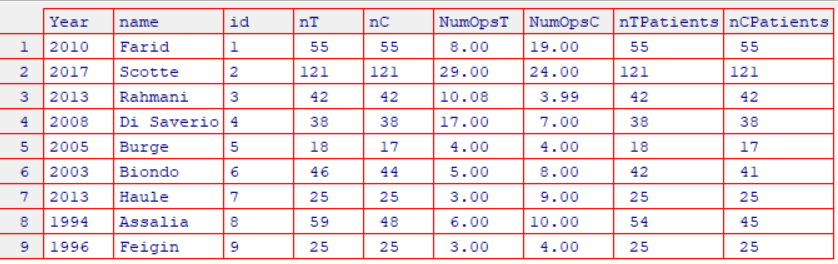 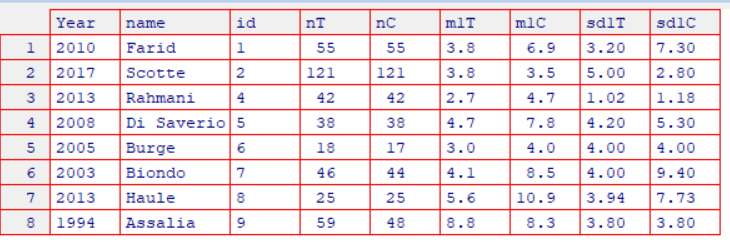 # To see the data structure for the object losStr(los)# Install packages need for MAinstall.packages("meta")                library("meta")# Perform Meta-analysisM1 <- metacont(n.e=nT,mean.e=m1T,sd.e=sd1T,n.c=nC,mean.c=m1C,sd.c=sd1C,sm="MD",data=los) 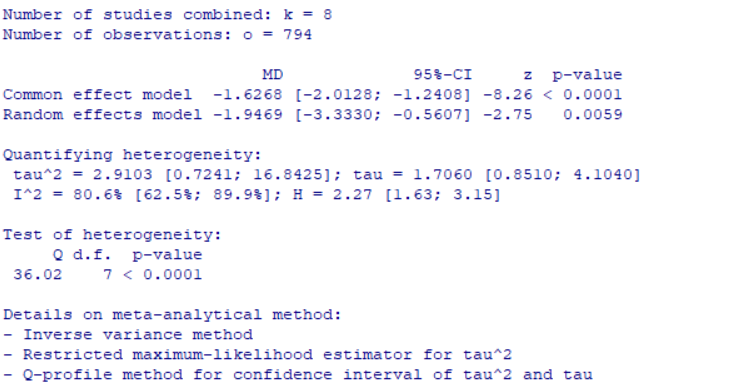 # add JAMA labels to the forest plotsettings.meta("jama")#refs <- 1:5   #Create a vector of numbers with the reference numbers for the articles used in the                               MSrefs <- c(1,2,3,4,5)lab <- JAMAlabels(los$name, los$Year, refs, data = los)#forest.meta(M1, studlab = lab, layout = "JAMA",  fontfamily = "Times", fontsize = 8, sortvar=los$Year, label.left="Favors WSC", label.right = "Favors Control")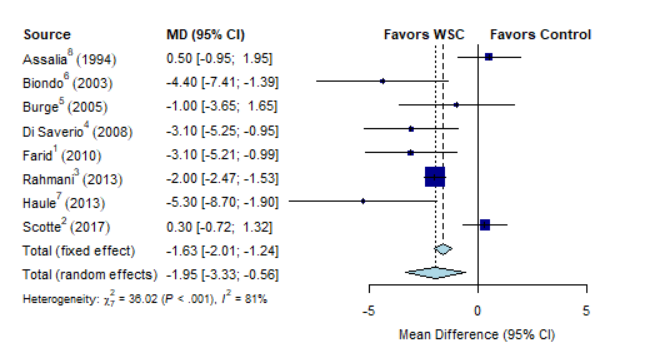 forest.meta(M1, studlab = lab, layout = "REvMan5",  fontfamily = "Times", fontsize = 8, sortvar=los$Year, label.left="Favors WSC", label.right = "Favors Control")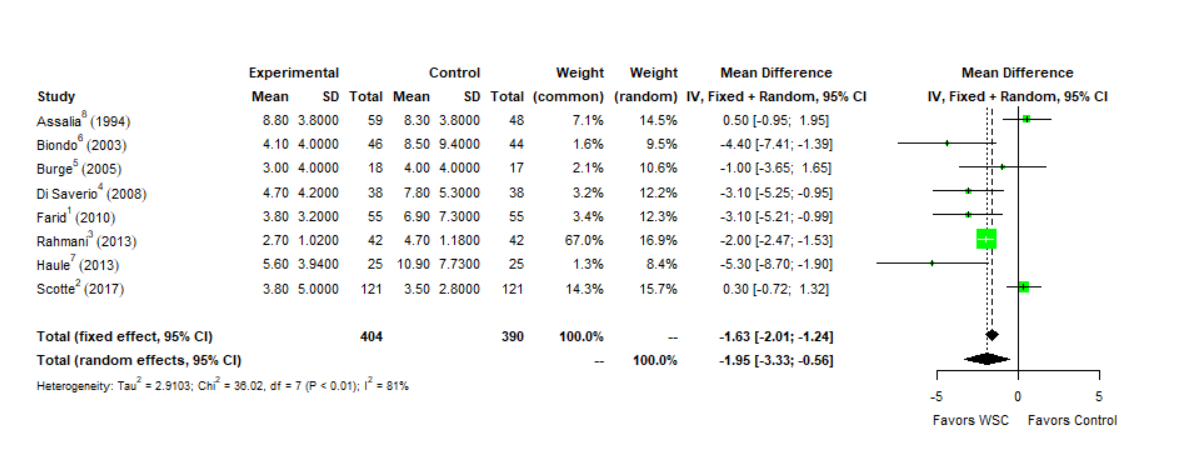 # funnel plot install.packages("metafor")   #Only need to install once when first used by the R programlibrary("metafor")                 #Need to run library for every new R sessionfunnel.meta(M1)
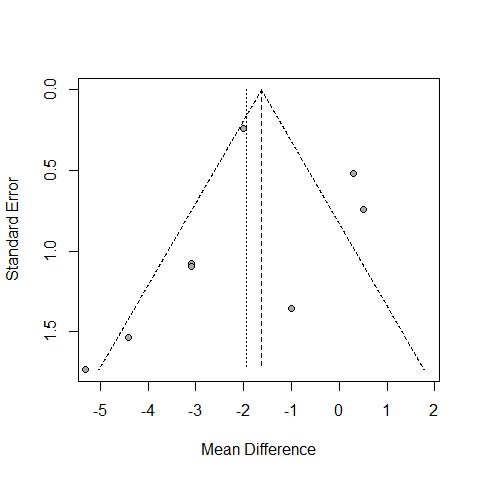 #Contour funnel plot#   https://wviechtb.github.io/metafor/reference/funnel.html# Create vector to be used as labels for individual pointsslab=paste(los$name, los$Year, sep=", ")# Create funnel plot that also has study labels-shows 95% CI for fixed effectcc <- funnel(M1, studlab = slab)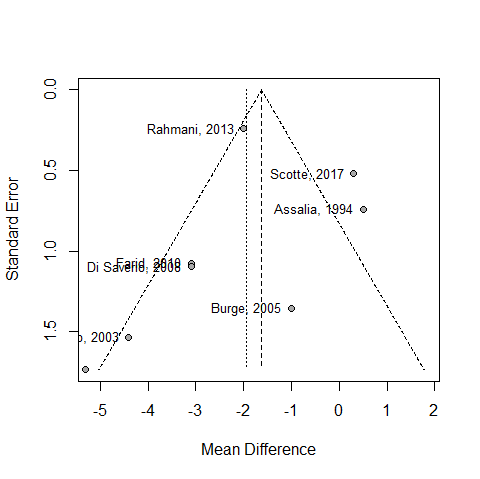 # Only show 95% CI for random effectscc <- funnel(M1, studlab = slab,fixed=FALSE)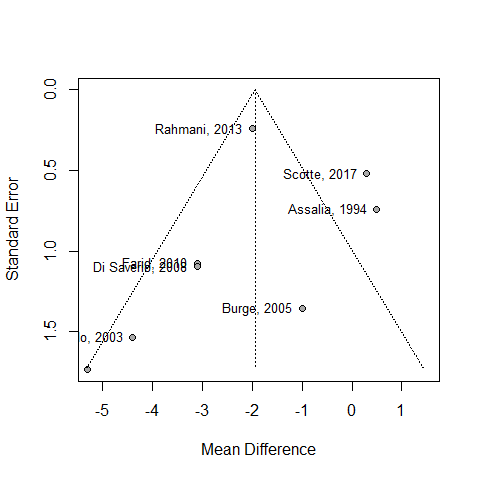 cc <- funnel(M1, random= TRUE, studlab= slab, level = 0.95, contour = c(0.9, 0.95, 0.99))$col.contourlegend(-1, 1.2,  c("0.1 > p > 0.05", "0.05 > p > 0.01", "< 0.01"), fill = cc)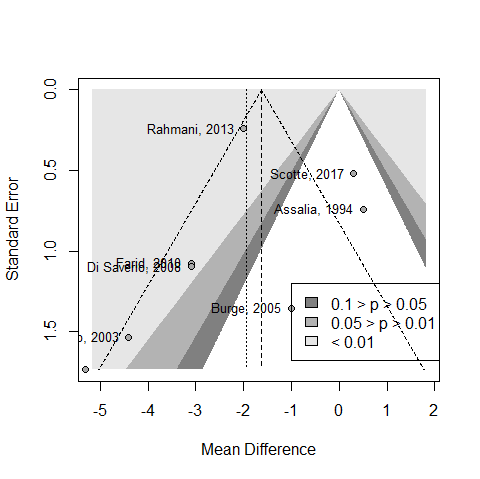 # Do not show fixed effect and move label and adjust x-axiscc <- funnel(M1, random= TRUE, xlim=c(-8,5), fixed=FALSE, studlab= slab, level = 0.95, contour = c(0.9, 0.95, 0.99))$col.contourlegend(-.5, 1.2,  c("0.1 > p > 0.05", "0.05 > p > 0.01", "< 0.01"), fill = cc)https://www.rdocumentation.org/packages/meta/versions/0.5/topics/funnelhttps://rdrr.io/cran/metafor/man/funnel.html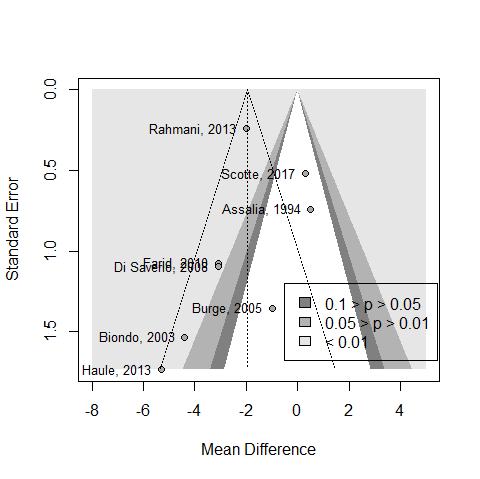 MA-Binary surgery/no surgery dataSame start up as Page 8install.packages("readxl")    #Only need to install once when first used by the R programlibrary("readxl")                 #Need to run library for every new R session# Import the filelos <- read_excel("C:/Users/ehlsu/Documents/RCT LOSsurg NumOps Calcs.xlsx") # will get Error: `path` does not exist: ‘C:/Users/ehlsu/Documents/RCT LOSsurg NumOps Calcs’ if forget the xls or xlsx extensionslos <- read_excel("C:/Users/ehlsu/Documents/RCT LOSsurg NumOps Calcs.xlsx", sheet="USE")View(los)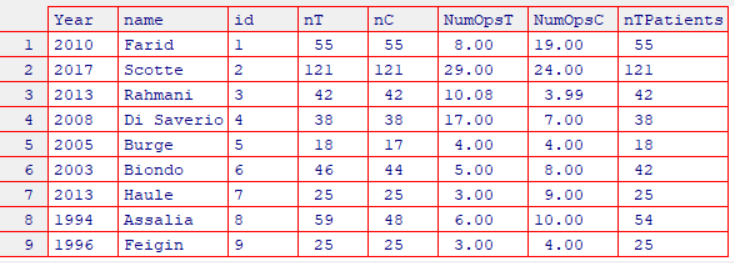 # To see the data structure for the object losStr(los)# Install packages need for MAinstall.packages("meta")                library("meta")M1 <- metabin(event.e=NumOpsT,n.e=nT,event.c=NumOpsC,n.c=nC,data=los) Number of studies combined: k = 9Number of observations: o = 829Number of events: e = 174.1                         RR           95%-CI     z p-valueCommon effect model  0.9363 [0.7181; 1.2209] -0.49  0.6270Random effects model 0.8764 [0.5374; 1.4292] -0.53  0.5969Quantifying heterogeneity: tau^2 = 0.3228 [0.0287; 1.6871]; tau = 0.5682 [0.1695; 1.2989] I^2 = 60.8% [18.6%; 81.1%]; H = 1.60 [1.11; 2.30]Test of heterogeneity:     Q d.f. p-value 20.39    8  0.0090Details on meta-analytical method:- Mantel-Haenszel method- Restricted maximum-likelihood estimator for tau^2- Q-profile method for confidence interval of tau^2 and tauforest.meta(M1, studlab = lab, layout = "REvMan5",  fontfamily = "Times", fontsize = 8, sortvar=los$Year, label.left="Favors WSC", label.right = "Favors Control")forest.meta(M1, studlab=name, layout = "REvMan5",  fontfamily = "Times", fontsize = 8, sortvar=los$Year, label.left="Favors WSC", label.right = "Favors Control")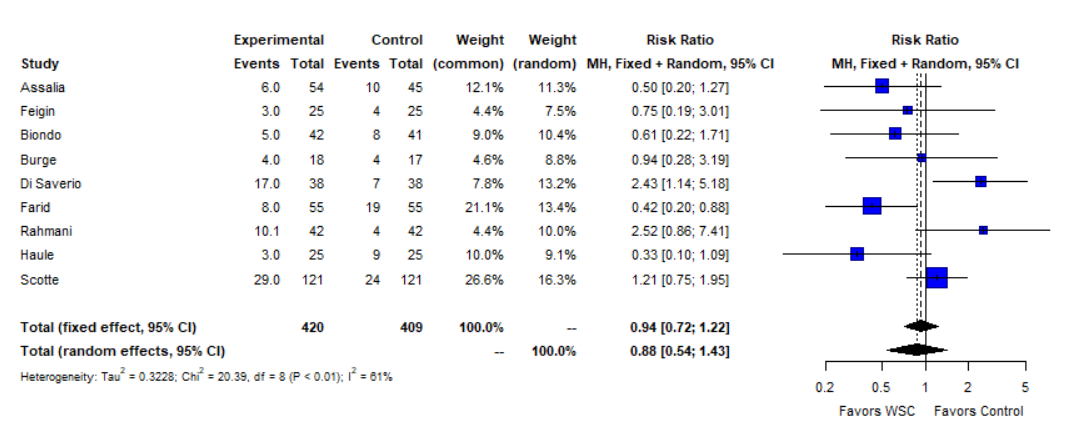 